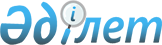 Об организации и обеспечении проведения очередного призыва граждан на срочную воинскую службу в апреле-июне и октябре-декабре 2009 годаПостановление акимата Федоровского района Костанайской области от 28 апреля 2009 года № 136. Зарегистрировано Управлением юстиции Федоровского района Костанайской области 12 мая 2009 года № 9-20-150

      В соответствии с подпунктом 8) пункта 1 статьи 31 Закона Республики Казахстан "О местном государственном управлении и самоуправлении в Республики Казахстан", пунктом 3 статьи 19, статьей 23 Закона Республики Казахстан "О воинской обязанности и воинской службе", Указом Президента Республики Казахстан от 1 апреля 2009 года № 779 "Об увольнении в запас военнослужащих срочной воинской службы, выслуживших установленный срок воинской службы, и очередном призыве граждан Республики Казахстан на срочную воинскую службу в апреле-июне и октябре-декабре 2009 года", Постановлением Правительства Республики Казахстан от 17 апреля 2009 года № 543 "О реализации Указа Президента Республики Казахстан от 1 апреля 2009 года № 779 "Об увольнении в запас военнослужащих срочной воинской службы, выслуживших установленный срок воинской службы, и очередном призыве граждан Республики Казахстан на срочную воинскую службу в апреле-июне и октябре-декабре 2009 года" акимата Федоровского района ПОСТАНОВЛЯЕТ:

      1. Организовать мероприятия по проведению в апреле-июне и октябре-декабре 2009 года очередного призыва на срочную воинскую службу граждан в возрасте от восемнадцати до двадцати семи лет, не имеющих прав на отсрочку или освобождение от призыва, а также граждан, отчисленных из учебных заведений, не достигших двадцати семи лет и не выслуживших установленные сроки воинской службы по призыву.



      2. В целях качественного медицинского освидетельствования призывников при проведении призыва рекомендовать главному врачу государственного коммунального казенного предприятия "Федоровская центральная районная больница":

      1) организовать работу по укомплектованию районного призывного пункта необходимым медико-санитарным имуществом, инструментарием и медикаментами в соответствии с установленными требованиями;

      2) направить необходимое количество врачей и среднего медицинского персонала для медицинского освидетельствования призывников;

      3) в необходимых случаях обеспечить проведение стационарного лечения призывников, для чего предусмотреть выделение в государственном коммунальном казенном предприятии "Федоровская центральная районная больница" 10 койко-мест.



      3. Акимам сельских округов и села Федоровка:

      1) обеспечить оповещение и своевременную явку призывников на медицинскую комиссию, на заседание районной призывной комиссии и для отправки в войска;

      2) организовать мероприятия по торжественным проводам призывников, подлежащих отправке в войска для прохождения воинской службы.



      4. Рекомендовать государственному учреждению "Отдел внутренних дел Федоровского района Костанайской области" в период проведения призыва и отправок команд:

      1) производить розыск и задержание лиц, уклоняющихся от призыва на воинскую службу;

      2) обеспечить доставку лиц, уклоняющихся от призыва на воинскую службу;

      3) обеспечить охрану общественного порядка на территории отдела по делам обороны, в период призывной комиссии, во время следования призывников на районную и областную медицинские комиссии и во время убытия призывников в воинские части;

      4) Согласно графику работ призывных комиссий, утвержденному акимом района направить участковых инспекторов для поддержания порядка на призывном пункте.



      5. Принять к сведению, что за членами призывной комиссии, медицинскими, техническими работниками и лицами обслуживающего персонала, направленными для работы на призывном участке, сохраняются место работы и занимаемая должность в организациях, от которых направляются данные граждане.



      6. Государственному учреждению "Отдел финансов Федоровского района" финансирование мероприятий по организации и проведению призыва осуществлять в пределах средств, предусмотренных в бюджете района на 2009 год.



      7. Рекомендовать государственному учреждению "Отдел по делам обороны Федоровского района Костанайской области" представить информацию о проделанной работе по исполнению данного постановления акимата акиму Федоровского района к 1 июля 2009 года и 1 января 2010 года.



      8. Настоящее постановление вводится в действие по истечении десяти календарных дней после дня его первого официального опубликования и распространяется на действия возникшие в апреле 2009 года.      Аким

      Федоровского района                        А. Корниенко      СОГЛАСОВАНО:      Начальник государственного

      учреждения "Отдел внутренних

      дел Федоровского района

      Костанайской области"

      ________________ Е. Файзуллин

      27 апреля 2009 года      Начальник государственного

      учреждения "Отдел по делам

      обороны Федоровского района

      Костанайской области"

      ________________ А. Никифоров

      27 апреля 2009 года      Главный врач государственного

      коммунального казенного

      предприятия "Федоровская

      центральная районная больница"

      ____________________ В. Финк

      27 апреля 2009 года
					© 2012. РГП на ПХВ «Институт законодательства и правовой информации Республики Казахстан» Министерства юстиции Республики Казахстан
				